Braxton County Athletics 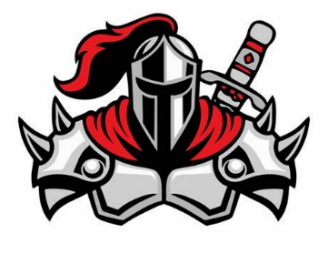 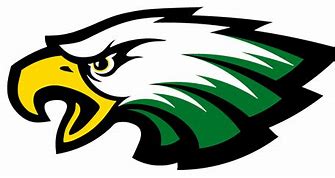 Athletic Director Dan WilsonBraxton County Schools Student Athletic Travel Release FormDate: _______________       School: ________________________________________________This is to certify that 	has my permission to ride (TO, FROM, BOTH – circle one) the athletic contest(s) or activity on	, to or (From) _____________________________	(event location). (List of all dates alternative transportation will be provided below)I certify that I am transporting the above-named student or have arranged for transportation with 		(An adult and non-student). The reason for student athlete not riding the bus or with parent or guardian: (Written Explanation)(Must be a preapproved reason such as an emergency to be transported by a non-parent or guardian.)Transporting Drivers Name: __________________________ Age: __________________Contact Information: __________________________________________Emergency Contact Information: ______________________________Valid Driver’s License Number: __________________________I understand that the Braxton County Schools Policy requires that the students ride the busses to and from all events or have parents transport students individually to competitions. A departure from this policy requirement will release the Braxton County School District and its employees from all liability with reference to the above stated transportation.IMPORTANT: This form must be approved and on file in the Athletics Office prior to departure for the contest or event.Signature of Parent/Guardian: _________________________________ Date_____________Signature of Coach: ______________________________________________ Date: ___________                       Signature of Athletic Director: ____________________________________ Date: ____________